Всевышний сказал:«Он смешал два моря, которые встречаются друг с другом. Между ними существует преграда, которую они не могут преступить» (Коран 55:19-20)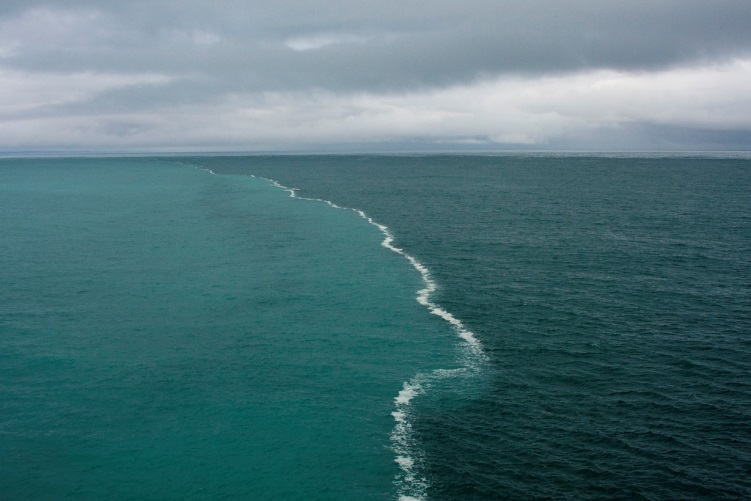 